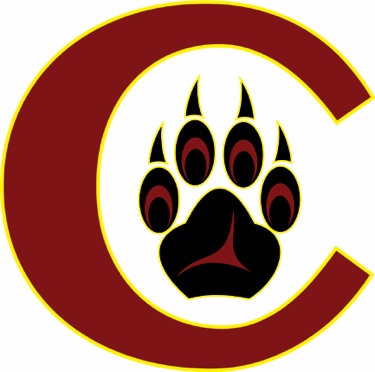 Code of Conduct – at a glanceDo I understand the expectations at Chemainus Secondary?Yes! I am a responsible learner.Yes! I am a respectful member of the class and community.Yes! I am striving for excellence.Yes! I understand that all choices have consequences.Yes! I am responsible with how I use and treat technology.Yes! …I am becoming an independent adult.*School and District Expectations at all times*